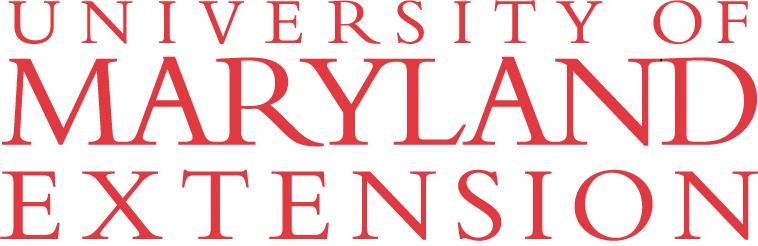 UME Administrative MondayState of University of Maryland ExtensionMonday, September 27, 20219:00amAgendaJim Hanson,  Associate Dean and Associate Director UpdateAly Valentine, Operations Update @14:00Darren Jarboe, AgFS Update @17:25Bill Hubbard, ENR-SG Update @24:45Frank Coale, AGNR Strategic Initiatives @34:15John Erwin, Chair of Plant Sciences and Landscape Architecture @44:00Q&A @ 54:00